Please add your location to each of the following thematic maps.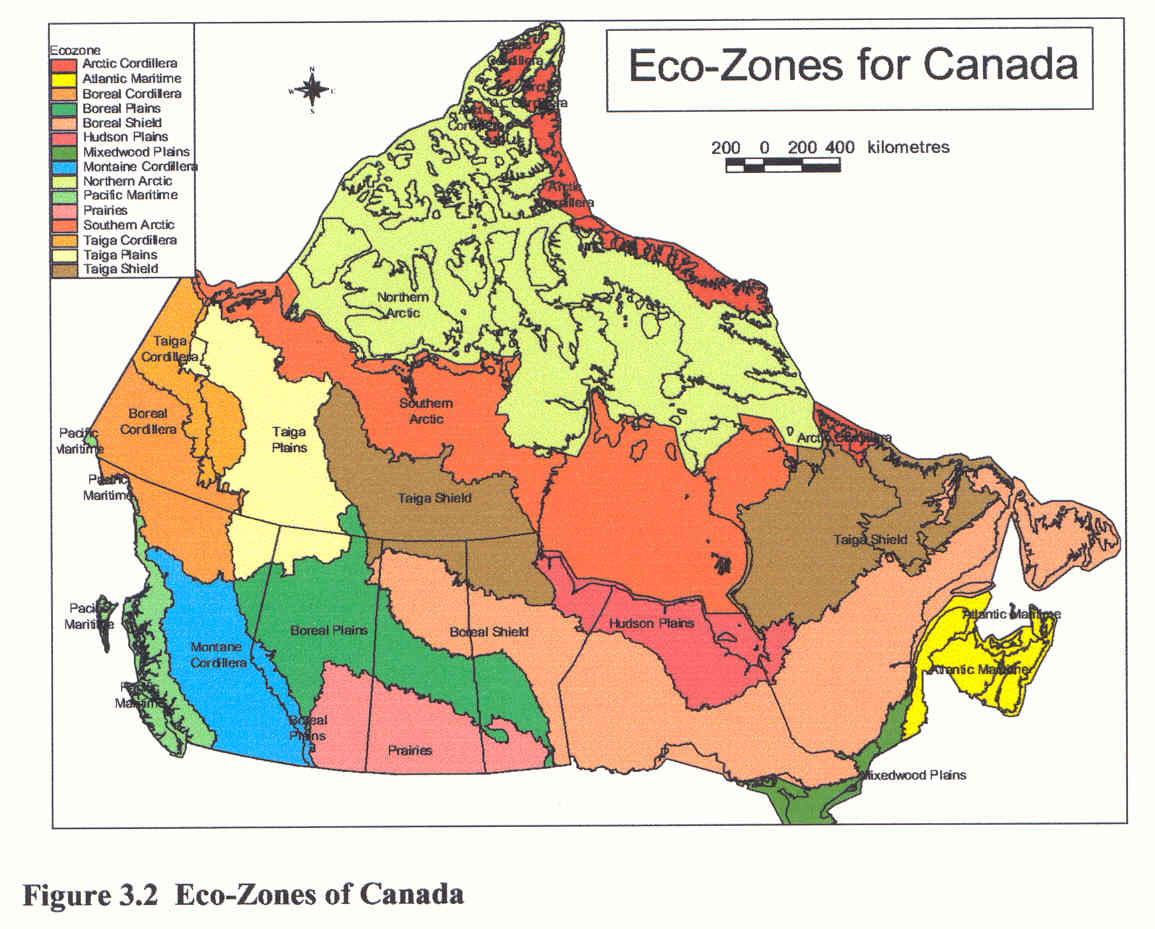 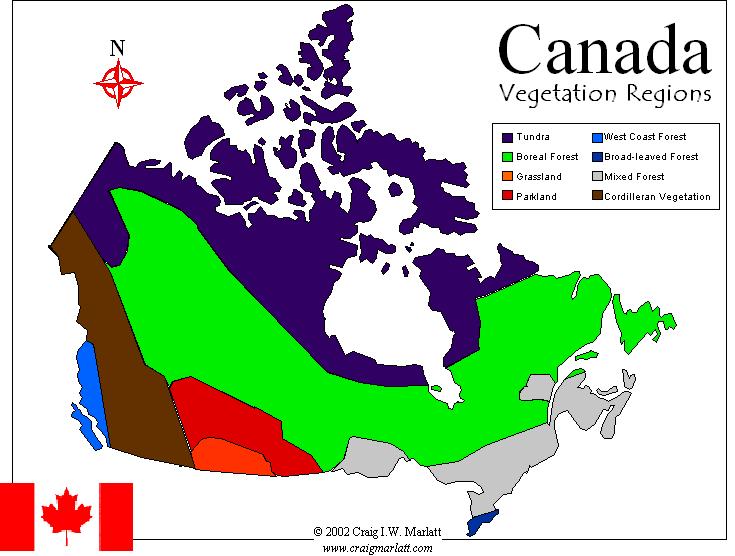 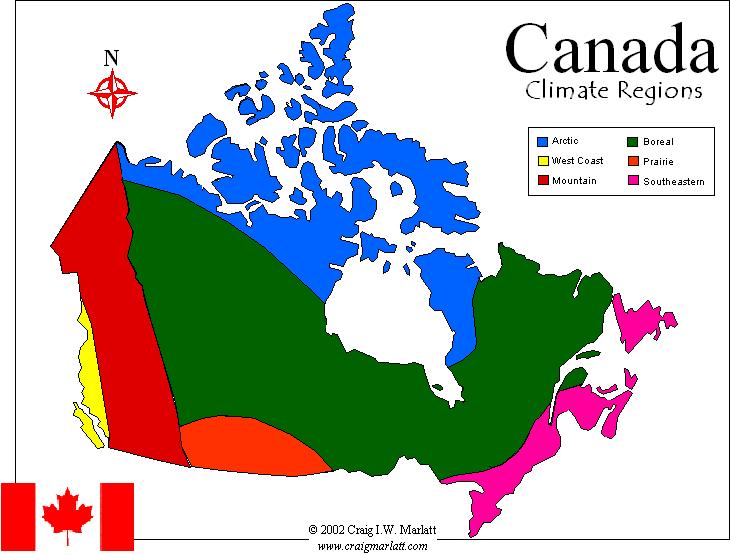 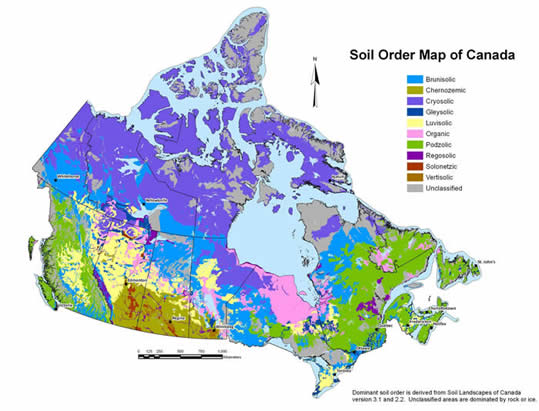 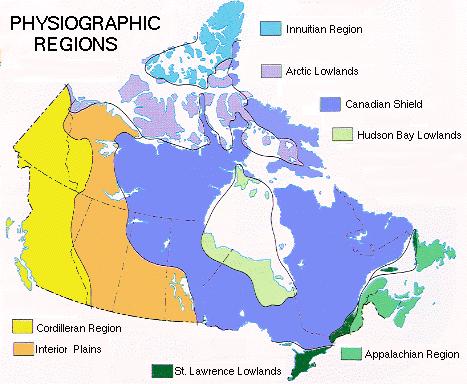 